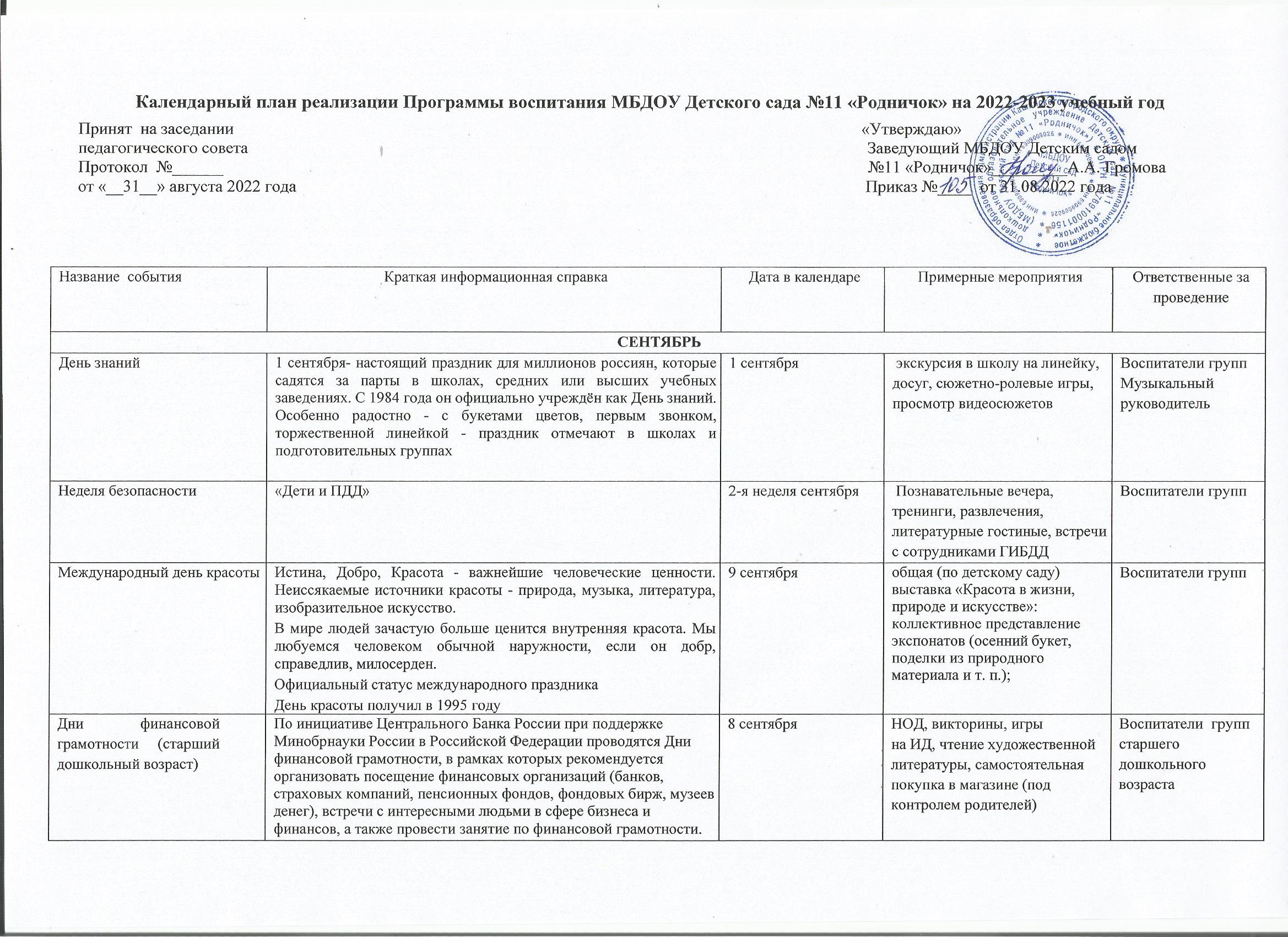 День воспитателя и всех дошкольных работников 27 сентября - новый общенациональный - День воспитателя и всех дошкольных работников. Именно в этот день в 1863 году в Санкт-Петербурге был открыт первый в России детский сад. Дошкольные работники для маленьких детсадовцев от 2 месяцев до 7 лет - и учителя, и мамы. От того, как складывается общение и взаимодействие малышей с воспитателями, во многом зависит их последующие благополучие и успешность. 27 сентября выставка детских работ, праздничный концерт, открытки в подарок Музыкальный руководитель Воспитатели групп ОКТЯБРЬ ОКТЯБРЬ ОКТЯБРЬ ОКТЯБРЬ ОКТЯБРЬ Международный день музыки По образному выражению русского композитора А.Н. Серова, музыка - это «язык души». По решению ЮНЕСКО 1 октября 1975 года учреждён Международный день музыки. Все музыканты мира отмечают праздник большими концертными программами, а художественные коллективы открывают новый концертный сезон 1  октября конкурс «Серебристый голосок»; музыкальная викторина; знакомство с муз. инструментами Музыкальный руководитель Всемирный день животных Они могут быть гигантского размера, и совсем крошечными, но мы всё равно называем их своими «меньшими братьями», потому что им нужна наша забота. Чтобы привлекать внимание людей всего мира к проблемам животных и организовывать разнообразные мероприятия по их защите, был учреждён праздник - Всемирный день животных. В России он отмечается с 2000 г. 4 октября выставка рисунков (фотографий) домашних животных; викторина «В мире животных» , просмотр телепередачи «В мире животных»Воспитатели групп Международный день врача «Отцом медицины» считают древнегреческого врача Гиппократа. Его клятва - основа современной врачебной этики. Врач - это не просто профессия, это посвящение себя служению другим людям. Высшей наградой любого врача является здоровье пациентов. В 1971 году была создана международная организация «Врачи без границ», помогающая людям более чем в 80 странах мира, когда в результате бедствий их жизнь и здоровье оказываются под угрозой4  октября спортивно-музыкальное развлечение (основы ЗОЖ); экскурсия в поликлинику с родителями; беседа с медицинской сестрой, тренинги по оказанию первой медицинской помощи Инструктор по ФИЗО Музыкальный руководитель Воспитатели группМеждународный день анимации (мультфильмов ) В конце XIX века французский изобретатель Эмиль Рейно создал «оптический театр». Он рисовал, раскрашивал и монтировал изображение сам, нанося его на длинные ленты. Рукотворные движущиеся картинки Рейно стали предтечей мультипликационных фильмов, а дата первого публичного показа 28октября 1892 года - датой Международного дня анимации. Современная анимация- это особый вид искусства, в котором оживают герои наших любимых сказок . 28 октября просмотр мультипликационного фильма; выставка работ «Любимые герои мультфильмов» (рисование, лепка, художественное конструирование, аппликация) Воспитатели групп День отцаДень отца отмечается во всём мире в знак признания вклада, который отцы вносят в жизнь своих детей. От страны к стране дата празднования меняется, но во многих странах День отца приходится на третье воскресенье июня. В нашей стране до 2021 года праздник не был официальным. Впервые День отца в России отметят 17 октября 2021 года. Соответствующий Указ об этом подписал этой осенью Президент РФ Владимир Путин.17 октябряПраздники, открытки, стихи про папу, рассказы о том как этот праздник проходит в других странах,Просмотр видео-роликов, составление рассказовВоспитатели групп, музыкальный руководительНОЯБРЬ НОЯБРЬ НОЯБРЬ НОЯБРЬ НОЯБРЬ День народного единства 4 ноября 1612 года - одна из самых важных дат российской истории. Люди разного вероисповедания и разных сословий земли Русской объединились в народное ополчение, чтобы освободить Москву от польско-литовских захватчиков.. Под предводительством князя Дмитрия Пожарского и простого гражданина Кузьмы Минина 4 ноября 1612 года был взят штурмом и освобождён Китай-город, а позже - и вся Москва. Победа стала символом подлинного народного единения 4  ноября спортивное развлечение (подвижные игры народов России); выставка рисунков, поделок, посвящённых (национальному костюму, природе России и т. п.) Флешмоб с участием детей и родителей Инструктор по ФИЗО Воспитатели групп «Осенний калейдоскоп»  Фольклор на Руси ноябрь - музыкальные развлечения, традиции группМузыкальный руководитель Всемирный день приветствий Этот праздник родился потому, что люди из 180 стран поддержали в 1973 году двух братьев американцев Маккомак, отправивших во все концы мира письма, в которых были просто радушные приветствия и просьба поприветствовать таким же образом ещё несколько человек. Своим поступком они наглядно продемонстрировали очевидную истину: в то время, когда правительства разных государств конфликтуют, простым людям всегда хочется добра, общения, радостных эмоций и хорошего настроения!21 ноября вручение приветственных открыток, изготовленных руками детей, родителям (детям соседней группы, соседнего детского сада и т. п.); конкурс звуковых приветствий (с использованием ИКТ)Воспитатели групп День матери Это ещё молодой российский праздник. Он появился в 1998 году и празднуется в последнее воскресенье ноября. Мама - почти всегда самое первое и всегда самое дорогое слово для каждого человека на Земле. Пока рядом с нами наши мамы, мы чувствуем себя защищенными. В праздничный день каждый ребёнок, будь ему 5 или 55 лет, может особо выразить благодарность своей маме 27 ноября конкурс чтецов «Милой мамочке моей это поздравленье...»; выставки рисунков («Моя мама»); спортивный конкурс (с участием мам) Инструктор по ФИЗО Музыкальный руководитель Воспитатели групп ДЕКАБРЬ ДЕКАБРЬ ДЕКАБРЬ ДЕКАБРЬ ДЕКАБРЬ Международный день инвалидов (Золотой День доброты)Слово «инвалид» с латинского языка переводится как «бессильный». «Бессильность» инвалидов весьма относительна. Многие из них сильнее духом большинства здоровых людей, что подтверждают и проводимые специально для людей с инвалидностью паралимпийские игры. Международный день инвалидов, учреждённый ООН в 1992 году, направлен на привлечение внимания мирового сообщества к проблемам инвалидов, на защиту их прав и благополучия 3 декабря организация ярмарки; посещение специализированных детских учреждений; праздник-утренник с приглашением детей- инвалидов, воспитывающихся на дому; письма-открытки для детей. Воспитатели групп Всемирный день футбола Первое упоминание о футболе как «об игре в мяч ногами» историки нашли в китайских источниках, датируемых вторым тысячелетием до нашей эры. Называлась игра «толкать ногой». Игра в футбол позволяла китайским воинам поддерживать хорошую физическую форму. 10 декабря - спортивный праздник  «Школа мяча» Инструктор по ФИЗО Новый год Это самый весёлый и желанный праздник на Земле! В России указ о праздновании Нового года 1 января был подписан Петром I. Так, летоисчисление «от Сотворения мира» сменилось летоисчислением «от Рождества Христова». Непременными приметами российского Нового года являются украшенные расписными игрушками и гирляндами ёлки, запах мандаринов, новогодние детские утренники с Дедом Морозом и Снегурочкой, сладкие подарки и, конечно, каникулы. Дети, и взрослые загадывают самые заветные желания под бой кремлевских курантов и верят в чудо.31 декабря - новогодний утренник; карнавал; костюмированный бал Музыкальный руководитель Спасибо за жизнь!День благодарения родителей за жизнь22 декабряПраздник, общая выставка рисунков, флешмоб «открытка родителям»Воспитатели группМузыкальный руководительЯНВАРЬ ЯНВАРЬ ЯНВАРЬ ЯНВАРЬ ЯНВАРЬ Всемирный день «спасибо» Всемирный день «спасибо» тематически близок таким праздникам, как День доброты и Всемирный день приветствий. Потому что слово «спасибо» - это одно из самых добрых, «волшебных» слов. Каждому человеку, говорящему на русском языке, известно его происхождение - сокращённое от «Спаси Бог!». Это слово значительно облегчает общение и понимание людей, главное, чтобы «спасибо было сердечное» (Н. Некрасов) 11 января - подведение итогов недели вежливости Воспитатели групп День воинской славы России27 января 1944 г День полного снятия блокады Ленинграда. 27 января - День воинской славы России. 27 января Презентации, стенды, беседы Воспитатели групп ФЕВРАЛЬФЕВРАЛЬФЕВРАЛЬФЕВРАЛЬФЕВРАЛЬДень доброты Международный праздник День доброты ещё мало известен в России, но доброта как человеческое качество всегда высоко ценилась россиянами, являлась и является одной их наиболее характерных черт российского менталитета. В народных сказках, песнях, былинах мы встречаемся с «добрыми людьми», «добрыми молодцами». Добрый человек - тот, кто бескорыстно (не ожидая будущей награды) делает правильный и достойный выбор между Добром и Злом. Чтобы стать добрым, надо как можно больше и чаще делать добрые дела. 17  февраля Организация стенда «Наши добрые дела, стенгазеты, театр для малышей, подарки сверствникамВоспитатели групп Международный день родного языка По данным экспертов ЮНЕСКО, почти 50% языков, ныне существующих в мире, находятся под угрозой исчезновения. В России родными языками являются русский, татарский, марийский, башкирский, чувашский, алтайский, якутский...- всего более 100 языков, которые необходимо беречь и поддерживать. Международный день родного языка, провозглашённый ЮНЕСКО официальным праздником в феврале 2000 года, призван содействовать языковому и культурному разнообразию мира21  февраля фольклорный праздник; конкурс чтецов, конкурс на лучшую загадку, сочинённую совместно детьми, и др.; дидактическая игра (викторина) «Скажи правильно», «Подбери рифму» и дрМузыкальный руководитель, воспитатели групп День защитника Отечества Главными защитниками Отечества исторически являлись и являются до сих пор мужчины. В нашей стране в их честь учреждён официальный праздник - День защитника Отечества (ранее - День рождения Красной Армии, День Советской Армии и Военно-морского флота). Женское население России воспринимает данный праздник как мужской день. 23 февраля спортивный праздник (с участием пап); музыкально-театрализованный досуг Инструктор по ФИЗО, музыкальный руководитель, воспитатели групп МАРТ МАРТ МАРТ МАРТ МАРТ Международный женский день В начале ХХ века смыслом этого праздника являлась борьба женщин за свои права. Несколько десятилетий спустя в день 8 Марта стали отмечать уже достижения женщин разных стран мира. В современной России празднование Международного женского дня проводится как день всех женщин, олицетворяющих нежность, заботу, материнство, терпеливость и другие исконно женские качества 8 марта -утренники, посвящённые Международному женскому дню; выставка поделок, изготовленных совместно с мамами; выставка рисунков («Моя мама», «Моя бабушка», «Любимая сестрёнка») Музыкальный руководитель Воспитатели группВсемирный день воды-Всемирный день водных ресурсов. Задача человечества в целом и каждого человека в отдельности – всеми возможными способами беречь пресную воду хозяйственной деятельностью современных людей.21 марта праздник-экспериментирование (с водой и землёй); праздник «Да здравствует вода!»; дидактическая игра (викторина) Воспитатели групп Международный день театра Международный день театра учреждён 27 марта в 1961году в целях развития международного творческого театрального сотрудничества. Для зрителей театр – это волшебство, которое начинается, как правило, в дошкольном детстве. Впечатления от каждого посещения кукольного театра или театра юного зрителя память бережно хранит многие годы как самые яркие и запоминающиеся. 27 марта - сюжетно-ролевая игра «Театр»; Конкурс театрализованных представлений  -выставка декораций (атрибутов) к театрализованному представлению; -посещение театра (с родителями) Воспитатели Групп Музыкальный руководитель АПРЕЛЬ АПРЕЛЬ АПРЕЛЬ АПРЕЛЬ АПРЕЛЬ Международный день птиц Международный день птиц – праздник, близкий сердцу любого человека. Праздник с начала ХХ века приурочен ко времени начала возвращения птичьих стай с мест зимовок. Его главная цель – сохранение диких птиц, потому что мировое сообщество, к сожалению, располагает фактами варварского отношения к птицам Доброй традицией праздника является изготовление и развешивание «птичьих домиков» в ожидании прилёта пернатых 1  апреля выставка «Птицы мира», «Птицы России» (лепка, рисование, аппликация); экскурсия в зоопарк, лес (с родителями); развлечение «Птичьи голоса», «Птичья столовая» развешивание кормушек для птиц Воспитатели групп Международный день детской книги В день рождения великого сказочника Ганса Христиана Андерсена в 1967 году весь мир начал отмечать Международный день детской книги. Адресовать именно детям свои произведения зарубежные писатели и поэты начали с ХУ11 века, российские – с начала XIX века. Книги для детей А. Пушкина, П. Ершова, П. Бажова, В. Бианки, .Маршака, К.Чуковского, А.Барто и др. – золотой фонд российской детской книги.2  апреля выставка книг, изготовленных руками детей (с помощью воспитателей, родителей); экскурсия в библиотеку; встреча с детским писателем, художником- иллюстратором на НОД на ИДВоспитатели групп Всемирный день здоровья «Здоров будешь – всё добудешь», «Здоровье дороже богатства», «Здоровье растеряешь, ничем не наверстаешь» это только малая толика пословиц и поговорок, в которых отражено отношение народа к здоровью как главной ценности человеческой жизни. Всемирный день здоровья проводится с 1950 года. Современное человечество отчётливо осознаёт: границы между государствами условны, болезни одной страны через некоторое время становятся болезнями государств-соседей. Поэтому и бороться с ними надо сообща, всем миром 7 апреля - спортивный праздник (развлечение) Инструктор по ФИЗО День космонавтики Этот праздник родился в России. Во всемирную историю наша страна навсегда вписана как покорительница Космоса. 12 апреля 1961 г. Ю.А. Гагарин впервые совершил космический полет. С 1968 года российский День космонавтики перерос во Всемирный день авиации и космонавтики. В настоящее время небольшое количество стран может гордиться своими успехами в этой сфере, среди них, бесспорно, - Россия12 апреля просмотр видеофильма (о космосе, космических явлениях)  сюжетно-ролевая игра «Космонавты», «Космический корабль»; конструирование ракеты, презентации, НОД на ИД Воспитатели групп Всемирный день ЗемлиС наступлением астрономической весны отмечается Всемирный день Земли, посвящённый «мирным и радостным Дням Земли» По традиции в этот день в разных странах звучит Колокол Мира. 22 апреля – Международный день Земли. Его главный смысл – защита Матери-Земли от экологических катастроф и опасностей22 апреляЭкологические акции, субботники, досуги, составление альбомовВоспитатели группМАЙ МАЙ МАЙ МАЙ МАЙ Праздник весны и трудаУ Праздника весны и труда богатая история. Когда-то он назывался Днём труда, потом Днём международной солидарности трудящихся. Для простых граждан Российской Федерации он в течение многих десятилетий - Первомай. В настоящее время большая часть россиян использует праздничный день для начала с/х работ на собственных огородах. Весна и труд - два взаимосвязанных понятия в жизни обычного человека1  мая Беседы, просмотр Субботник, «трудовой десант» (уборка территории); природоохранная (экологическая) акция; музыкальное развлечение «Весна красна»; беседа о профессияхВоспитатели группДень ПобедыДень Победы — праздник победы Красной Армии и советского народа над нацистской Германией в Великой Отечественной войне 1941—1945 годов.  В День Победы во многих городах России проводятся военные парады и праздничные салюты, в Москве производится организованное шествие к Могиле Неизвестного Солдата с церемонией возложения венков, в крупных городах — праздничные шествия и фейерверки. В 2010-е годы широкое распространение получили шествия с портретами ветеранов — «Бессмертный полк». 9 маяВидеофильма, возложение цветов к памятникам погибших, участие в акции «Бессмертный полк», конкурс чтецов, музыкальные композиции. Групп, музыкальный руководитель. День музеев Международный день музеев празднуется во всём мире с 1977 года С 1992 года у Международного дня музеев своя тема, и Международный совет музеев всегда делает обзор связанных с данной темой мероприятий, делая их доступными для всех. Первые официальные празднования дня музеев как на территории Европы, так и Российской Империи с 24 октября 1765 года. Именно с этого периода начинается активное просвещение населения. 18 мая посещение музея; развлечение «В гостях у старинных вещей» Музыкальный руководитель Воспитатели групп Выпуск детей в школу  Ежегодная праздничная традиция4-я неделя мая -посадка деревьев и кустарников на территории ДОУ -развлечение «Скоро в  школу» Музыкальный руководитель Воспитатели групп ИЮНЬИЮНЬИЮНЬИЮНЬИЮНЬМеждународный день защиты детей Первое празднование Международного дня защиты детей состоялось в 1950 году. В нём приняли участие более 50 стран мира. От кого или от чего надо защищать детей? Ответ на этот вопрос звучит по-разному в разных странах мира - от голода, войны, эпидемий, насилия, жестокого обращения. Обладая такими же правами, как и взрослые, дети не всегда могут воспользоваться ими без помощи и поддержки общества 1 июня - беседа о правах детей в нашей стране; ярмарка; -развлечение, досуг Музыкальный руководитель Пушкинский день России 6 июня 1799 года родился А.С. Пушкин. В день рождения А. С.Пушкина и в его честь в течение многих десятилетий проводились праздники поэзии, с 1997 года (200-летнего юбилея поэта) празднуется Пушкинский день России6  июня конкурс чтецов выставка рисунков «Сказки Пушкина»; музыкально-театрализованное представление «Лукоморье»Воспитатели Групп, музыкальный руководительДень России 12 июня. Русь, Руссия, Московия, Государство Российское, Российская империя, Союз Советских Социалистических Республик - так назывались в разные времена государства, на территории которых расположена Российская Федерация. День России, отмечаемый 12 июня, - символ нового государства, основанного на уважении, согласии, законе и справедливости для всех народов, населяющих его, гордости за Россию и веры в будущее россиян 12 июня См. «День народного единства» Инструктор по ФИЗО Международный день друзей Друг - тот, кто окажется рядом с тобой в беде, кто откликнется, поможет и выручит. Современному человеку найти настоящего друга не просто. Деловые отношения, основанные на взаимной выгоде, всё больше вытесняют отношения дружеские, являющиеся нравственной ценностью сами по себе. Международный день друзей – праздник напоминание о том, как важна в нашей жизни дружба 9 июня конкурс плакатов «Дружат дети на планете»; составление фотоальбома группы «Наши дружные ребята»; досуг «Дружба верная...» (по мотивам художественных и музыкальных произведений) Воспитатели групп ИЮЛЬИЮЛЬИЮЛЬИЮЛЬИЮЛЬВсероссийский день семьи, любви и верности Всероссийский праздник, получивший название «День семьи, любви и верности», впервые прошёл 8 июля 2008 года. Его организатором стал Фонд социально-культурных инициатив. Праздник стал отмечаться ежегодно. 8 июля Изготовление рисунков и поздравлений родителям Воспитатели групп День рисования на асфальте Дети обожают рисовать рисунки мелками на асфальте и играть в нарисованные игры. Дети могут играть на асфальтовых дорожках и тротуарах, одновременно проявляя своё творчество и развиваясь физически.16  июля Рисунки на тему "Лето" или "Детство" Воспитатели групп АВГУСТМеждународный день светофора Международный день светофора ежегодно отмечается 5 августа - в день, когда был установлен первый электрический светофор, предшественник современных устройств. Компактный автоматический регулировщик дорожного движения в городах — светофор избавил человечество от необходимости постоянно дежурить на сложных перекрестках дорог. 5  августа Игровые соревнования с заданиями по ПДД - спортивные развлечения, соревнования, игры, конкурсы Музыкальный руководитель Воспитатели групп  Инструктор по ФИЗО 